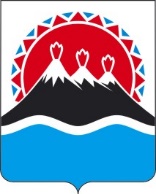 МИНИСТЕРСТВО ЭКОНОМИЧЕСКОГО РАЗВИТИЯ КАМЧАТСКОГО КРАЯПРИКАЗг. Петропавловск-КамчатскийВ соответствии с пунктами 12, 19 статьи 19 Федерального закона от 22.11.1995 № 171-ФЗ «О государственном регулировании производства и оборота этилового спирта, алкогольной и спиртосодержащей продукции и об ограничении потребления (распития) алкогольной продукции», Положением о Министерстве экономического развития Камчатского края, утвержденным постановлением Правительства Камчатского края  от  27.12.2012 № 590-П, на основании заявления от 02.08.2022 о переоформлении лицензии, представленного обществом с ограниченной ответственностью «Высотка» 
(ООО «Высотка»), ИНН 410193282, КПП 410101001, ОГРН 1204100003140, место нахождения общества: Камчатский край, г. Петропавловск-Камчатский, ул. Ключевская, д. 20, кв. 15, в связи с включением в лицензию новых обособленных подразделений, расположенных по адресам: г. Петропавловск-Камчатский, пр-т 50 лет октября д.24 и г.Петропавловск-Камчатский, ул.Сахалинская д.1/1 ПРИКАЗЫВАЮ:Переоформить лицензию ООО «Высотка» с регистрационным номером 41РПА0000999 на розничную продажу алкогольной продукции с 19 августа 2022 года путем внесения в государственный сводный реестр выданных лицензий записи о переоформлении лицензии с сохранением при этом указанного в лицензии срока ее действия (с 21.11.2020 по 22.11.2023). Действие настоящего приказа довести до сведения:УФНС России по Камчатскому краю;  ООО «Высотка».Контроль за исполнением настоящего приказа возложить на Бакнину Ольгу Николаевну, заместителя Министра - начальника отдела торговли, лицензирования и контроля алкогольной продукции Министерства экономического развития Камчатского края.[Дата регистрации]№[Номер документа]О переоформлении лицензииМинистр[горизонтальный штамп подписи 1]А.С. Гончаров